Very Important Paper!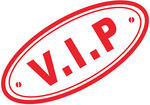 My child goes by the name ____________________________________________My child’s birth date is _________________________________________________My child attended preschool at ________________________________________My child has siblings at Kennedy.  Their name(s), grade(s), and teacher(s) are:__________________________________________________________________________________________Please list any allergies or health concerns I need to be aware of.  This list should include food or other allergies, vision, speech, or any other health related concerns.My child will go ___________________________ after school.                     (home, to daycare, to KidStop, or other)                                  The address and telephone number for this destination is:	_____________________________________________________________________________________________________________________When my child rides the bus, the afternoon bus number is _________.(Leave blank in not applicable.  The afternoon bus number is usually different from the morning bus number.)*Please complete both sides of this VIP (Very Important Paper) and return it to your child’s teacher on August 25 during Open House.